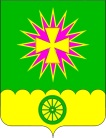 администрация Нововеличковскогосельского поселения Динского районаПОСТАНОВЛЕНИЕот 12.02.2024						                                   № 49станица НововеличковскаяОб утверждении перечня муниципальных услуг, предоставляемыхадминистрацией Нововеличковского сельского поселенияДинского района, предоставление которых осуществляется по принципу «одного окна» в многофункциональных центрах предоставления государственных и муниципальных услуг на территории Краснодарского краяВ соответствии с пунктом 3 части 6 статьи 15 Федерального закона от 27 июля 2010 года № 210-ФЗ «Об организации предоставления государственных и муниципальных услуг», статьями 32 и 59 Устава Нововеличковского сельского поселения Динского района, п о с т а н о в л я ю:Утвердить Перечень муниципальных услуг, представляемых администрацией Нововеличковского сельского поселения Динского района, предоставление которых осуществляется по принципу «одного окна» в многофункциональных центрах предоставления государственных и муниципальных услуг на территории Краснодарского края, (прилагается).2. Признать утратившими силу постановления администрации Нововеличковского сельского поселения от 13.07.2023 № 201 «Об утверждении перечня муниципальных услуг, предоставляемых администрацией Нововеличковского сельского поселения Динского района, предоставление которых осуществляется по принципу «одного окна» в многофункциональных центрах предоставления государственных и муниципальных услуг на территории Краснодарского края»3. Общему отделу (Калитка) обнародовать настоящее постановление в установленном порядке и разместить на официальном сайте Нововеличковского сельского поселения в сети "Интернет.4. Контроль за выполнением настоящего постановления оставляю за собой.5. Постановление вступает в силу после его официального обнародования.Глава Нововеличковскогосельского поселения							               Г.М.КоваПРИЛОЖЕНИЕУТВЕРЖДЕНпостановлением администрацииНововеличковского сельского поселения Динского района от 12.02.2024 г. № 49ПЕРЕЧЕНЬмуниципальных услуг, предоставляемых администрацией Нововеличковского сельского поселения Динского района, предоставление которых осуществляется по принципу «одного окна» в многофункциональных центрах предоставления государственных и муниципальных услуг на территории Краснодарского краяНачальник общего отдела администрацииНововеличковского сельского поселения                                       О.Ю.Калитка№ п/пНаименование муниципальной услуги (функции по осуществлению муниципального контроля)Наименование муниципальной услуги (функции по осуществлению муниципального контроля)Наименование муниципальной услуги (функции по осуществлению муниципального контроля)1. Муниципальные услуги1. Муниципальные услуги1. Муниципальные услуги1. Муниципальные услуги1.1. Земельные и имущественные отношения1.1. Земельные и имущественные отношения1.1. Земельные и имущественные отношения1.1. Земельные и имущественные отношения1Предоставление в собственность, аренду, безвозмездное пользование земельного участка, находящегося в муниципальной собственности, без проведения торговПредоставление в собственность, аренду, безвозмездное пользование земельного участка, находящегося в муниципальной собственности, без проведения торгов2Предоставление земельных участков, находящихся в муниципальной собственности, на которых расположены здания, сооружения, в собственность, арендуПредоставление земельных участков, находящихся в муниципальной собственности, на которых расположены здания, сооружения, в собственность, аренду3Заключение соглашения о перераспределении земель и (или) земельных участков, находящихся в муниципальной собственности, и земельных участков, находящихся в частной собственностиЗаключение соглашения о перераспределении земель и (или) земельных участков, находящихся в муниципальной собственности, и земельных участков, находящихся в частной собственности4Выдача разрешения на использование земель или земельного участка, находящихся в муниципальной собственностиВыдача разрешения на использование земель или земельного участка, находящихся в муниципальной собственности5Заключение дополнительного соглашения к договору аренды земельного участка, договору безвозмездного пользования земельным участкомЗаключение дополнительного соглашения к договору аренды земельного участка, договору безвозмездного пользования земельным участком6Предоставление земельных участков, находящихся в муниципальной собственности, отдельным категориям граждан в собственность бесплатноПредоставление земельных участков, находящихся в муниципальной собственности, отдельным категориям граждан в собственность бесплатно7Предоставление в аренду без проведения торгов земельного участка, который находится в муниципальной собственности, на котором расположен объект незавершенного строительстваПредоставление в аренду без проведения торгов земельного участка, который находится в муниципальной собственности, на котором расположен объект незавершенного строительства8Прекращение правоотношений с правообладателями земельных участковПрекращение правоотношений с правообладателями земельных участков9Заключение нового договора аренды земельного участка без проведения торговЗаключение нового договора аренды земельного участка без проведения торгов10Предоставление земельных участков, находящихся в муниципальной собственности, в постоянное (бессрочное) пользованиеПредоставление земельных участков, находящихся в муниципальной собственности, в постоянное (бессрочное) пользование11Предоставление земельных участков, находящихся в муниципальной собственности, гражданам для индивидуального жилищного строительства, ведения личного подсобного хозяйства в границах населенного пункта, садоводства, гражданам и крестьянским (фермерским) хозяйствам для осуществления крестьянским (фермерским) хозяйством его деятельности.Предоставление земельных участков, находящихся в муниципальной собственности, гражданам для индивидуального жилищного строительства, ведения личного подсобного хозяйства в границах населенного пункта, садоводства, гражданам и крестьянским (фермерским) хозяйствам для осуществления крестьянским (фермерским) хозяйством его деятельности.12Предварительное согласование предоставления земельного участкаПредварительное согласование предоставления земельного участка13Утверждение схемы расположения земельного участка или земельных участков на кадастровом плане территорииУтверждение схемы расположения земельного участка или земельных участков на кадастровом плане территории14Перевод земель или земельных участков в составе таких земель из одной категории в другуюПеревод земель или земельных участков в составе таких земель из одной категории в другую15Предоставление выписки из реестра муниципального имуществаПредоставление выписки из реестра муниципального имущества16Предоставление муниципального имущества в аренду или безвозмездное пользование без проведения торговПредоставление муниципального имущества в аренду или безвозмездное пользование без проведения торгов17Заключение договора на размещение объектов на землях или земельных участках, находящихся в муниципальной собственности, без предоставления земельных участков и установления сервитутов, публичного сервитутаЗаключение договора на размещение объектов на землях или земельных участках, находящихся в муниципальной собственности, без предоставления земельных участков и установления сервитутов, публичного сервитута18Заключение соглашения об установлении сервитута в отношении земельного участка, находящегося в муниципальной собственностиЗаключение соглашения об установлении сервитута в отношении земельного участка, находящегося в муниципальной собственности19Предоставление земельных участков, находящихся в муниципальной собственности, на торгахПредоставление земельных участков, находящихся в муниципальной собственности, на торгах20Предоставление разрешения на осуществление земляных работПредоставление разрешения на осуществление земляных работ21Передача бесплатно в собственность граждан Российской Федерации на добровольной основе занимаемых ими жилых помещений в муниципальном жилищном фондеПередача бесплатно в собственность граждан Российской Федерации на добровольной основе занимаемых ими жилых помещений в муниципальном жилищном фонде22Оформление документов по обмену жилыми помещениями муниципального жилищного фондаОформление документов по обмену жилыми помещениями муниципального жилищного фонда23Принятие от граждан в муниципальную собственность принадлежащих им приватизированных жилых помещенийПринятие от граждан в муниципальную собственность принадлежащих им приватизированных жилых помещений24Выдача согласия на присоединение объектов дорожного сервиса, строительство, реконструкцию, капитальный ремонт, ремонт пересечений и примыканий, в том числе реконструкцию, капитальный ремонт и ремонт примыканий объектов дорожного сервиса, строительство, реконструкцию в границах придорожных полос объектов капитального строительства, объектов, предназначенных для осуществления дорожной деятельности, объектов дорожного сервиса в отношении автомобильных дорог местного значения, находящихся в муниципальной собственностиВыдача согласия на присоединение объектов дорожного сервиса, строительство, реконструкцию, капитальный ремонт, ремонт пересечений и примыканий, в том числе реконструкцию, капитальный ремонт и ремонт примыканий объектов дорожного сервиса, строительство, реконструкцию в границах придорожных полос объектов капитального строительства, объектов, предназначенных для осуществления дорожной деятельности, объектов дорожного сервиса в отношении автомобильных дорог местного значения, находящихся в муниципальной собственности1.2. Градостроительство1.2. Градостроительство1.2. Градостроительство1.2. Градостроительство11Присвоение адреса объекту адресации, изменение и аннулирование такого адресаПрисвоение адреса объекту адресации, изменение и аннулирование такого адреса1.3. Регулирование предпринимательской деятельности1.3. Регулирование предпринимательской деятельности1.3. Регулирование предпринимательской деятельности1.3. Регулирование предпринимательской деятельности1Выдача разрешения на право организации розничного рынкаВыдача разрешения на право организации розничного рынкаВыдача разрешения на право организации розничного рынка1.4. Социальное обслуживание1.4. Социальное обслуживание1.4. Социальное обслуживание1.4. Социальное обслуживание1Уведомительная регистрация трудового договора с работодателем - физическим лицом, не являющимся индивидуальным предпринимателемУведомительная регистрация трудового договора с работодателем - физическим лицом, не являющимся индивидуальным предпринимателемУведомительная регистрация трудового договора с работодателем - физическим лицом, не являющимся индивидуальным предпринимателем1.5. Архивный фонд и предоставление справочной информации1.5. Архивный фонд и предоставление справочной информации1.5. Архивный фонд и предоставление справочной информации1.5. Архивный фонд и предоставление справочной информации1Предоставление архивных справок, архивных выписок и копий архивных документовПредоставление архивных справок, архивных выписок и копий архивных документовПредоставление архивных справок, архивных выписок и копий архивных документов2Предоставление копий правовых актовПредоставление копий правовых актовПредоставление копий правовых актов1.6. Жилищно-коммунальное хозяйство1.6. Жилищно-коммунальное хозяйство1.6. Жилищно-коммунальное хозяйство1.6. Жилищно-коммунальное хозяйство1Выдача порубочного билетаВыдача порубочного билетаВыдача порубочного билета2Предоставление информации о порядке предоставления жилищно-коммунальных услуг населениюПредоставление информации о порядке предоставления жилищно-коммунальных услуг населениюПредоставление информации о порядке предоставления жилищно-коммунальных услуг населению